BAIGTI Kelmės „Kūlverstuko“ lopšelio-darželio pastato rekonstrukcijOS DARBAI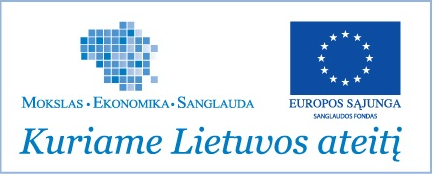 2014 m. lapkričio 19 d. pasirašytas projekto „Kelmės „Kūlverstuko“ lopšelio-darželio pastato rekonstrukcija pagerinant jo energetines charakteristikas“ statybos darbų užbaigimo aktas. Darbus atliko UAB „Kelmės drena“.Projekto įgyvendinimo eigoje buvo apšiltintas stogas, pakeista jo danga. Mediniai langai pakeisti plastikiniais, lauko ir tambūro medinės durys pakeistos plastikinėmis. Dėl rekonstrukcijos lopšelio-darželio pastate tapo šilčiau, ypač koridoriuje, kuris jungia du pastato korpusus, ir antro aukšto grupėse. Nebedrėksta ir nepelija lubos antrame aukšte, pakeitus langus rūbinėlėse, prausyklose ir tualetuose pakilo šių patalpų temperatūra. Iki pastato modernizavimo labai šalta buvo sporto ir aktų salėse. Po rekonstrukcijos salėse šilta, patalpos nuolat vėdinamos – iki rekonstrukcijos supuvę mediniai langai nebuvo darinėjami.Tikimasi, kad įgyvendinus šį projektą mažiau lėšų bus išleista šildymui. Visą šildymo sezoną bus stebima patalpų temperatūra, pildomas temperatūros stebėjimo žurnalas. Sąskaitų pagrindu bus palygintos išlaidos iki pastato rekonstrukcijos ir po jos.Projektas buvo įgyvendintas pagal Lietuvos 2007-2013 metų Europos Sąjungos paramos Sanglaudos skatinimo veiksmų programos 3 prioriteto „Aplinka ir darnus vystymasis" priemonę VP3-3.4-ŪM-04-R „Viešosios paskirties pastatų renovavimas regioniniu lygiu".Projekto vadovė:Lilija ParadnikienėKelmės „Kūlverstuko“ lopšelio-darželio direktorėProjekto finansininkas:Martynas KmitaKelmės „Kūlverstuko“ lopšelio-darželio vyr. buhalteris 